Όνομα:…………………………………………………                    Επίθετο:………………………………………………………Λύνω κάθετα τις ασκήσεις:      9	10	          10                    7	10	3	10X 10 	          X 10	 X  4              X 10	   X  6                X10                    X   5          ………...           ………...         ………...         ………...            ………...            ………...              ………...Βρες τον αριθμό που λείπει:………. ÷10 = 2  ,   40 ÷ 4 = ……….   ,  70 ÷10 =………   ,   80 ÷ ……….= 10   ,    ………. ÷5 = 10……….  Χ 7=70 ,  ………. Χ10 = 100  ,   9 Χ ………. = 90 ,   10 Χ ………. = 30  ,    ………. Χ 10 =40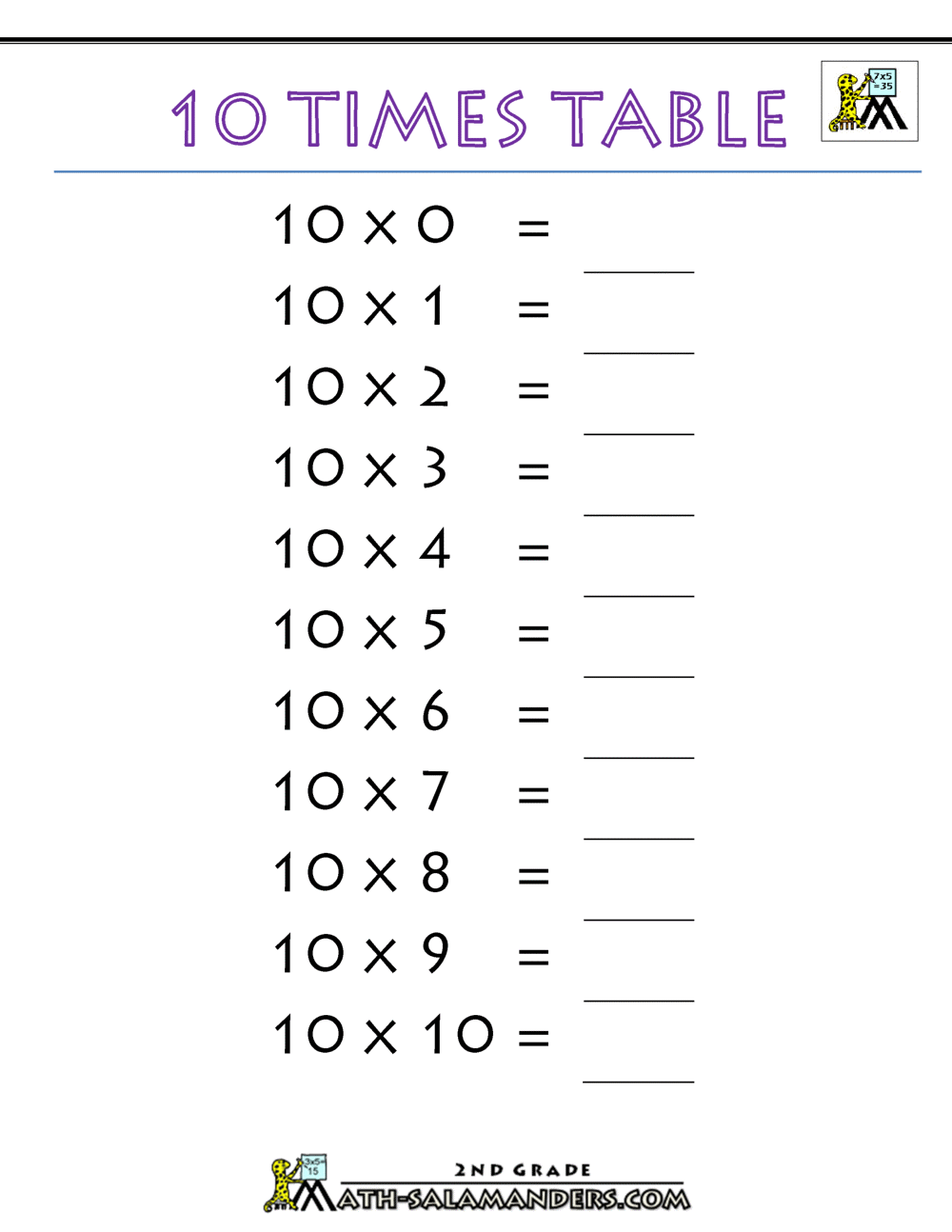 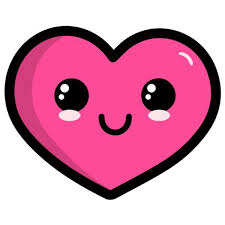                                                                                                                                  Ανέβα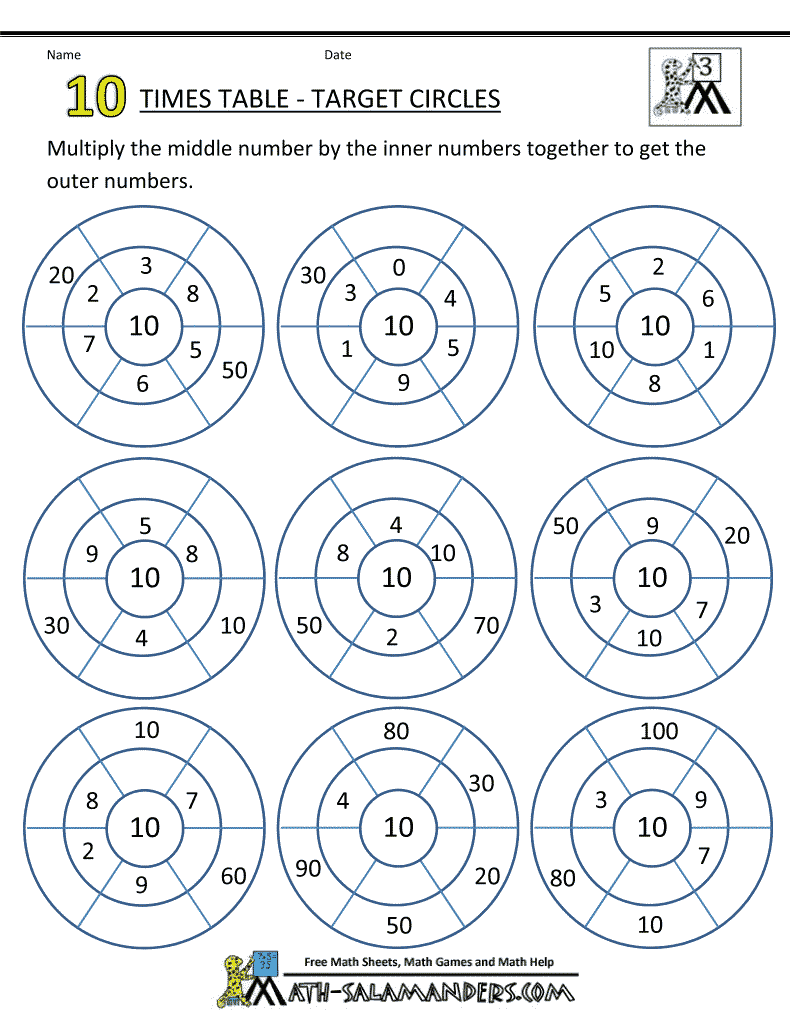                                                                                                                                       κι                                                                                                                                       εσύ                                                                                                                                         την                                                                                                                                 σκαλίτσα!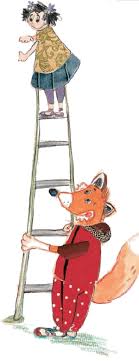 Αντιστοίχισε το κάθε σκυλάκι με το σωστό κόκαλο.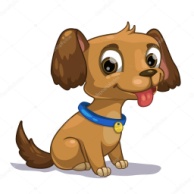 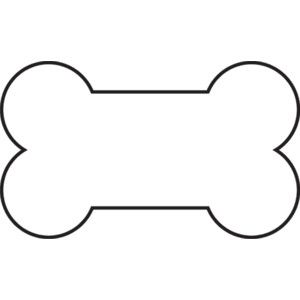  50 10